§2-1526.  Lessor's stoppage of delivery in transit or otherwise(1).   A lessor may stop delivery of goods in the possession of a carrier or other bailee if the lessor discovers the lessee to be insolvent and may stop delivery of carload, truckload, planeload or larger shipments of express or freight if the lessee repudiates or fails to make a payment due before delivery, whether for rent, security or otherwise under the lease contract, or for any other reason the lessor has a right to withhold or take possession of the goods.[PL 1991, c. 805, §4 (NEW).](2).   In pursuing remedies under subsection (1), the lessor may stop delivery until:(a).  Receipt of the goods by the lessee;  [PL 1991, c. 805, §4 (NEW).](b).  Acknowledgment to the lessee by any bailee of the goods, except a carrier, that the bailee holds the goods for the lessee; or  [PL 1991, c. 805, §4 (NEW).](c).  Such an acknowledgment to the lessee by a carrier via reshipment or as a warehouse.  [PL 2009, c. 324, Pt. B, §22 (AMD); PL 2009, c. 324, Pt. B, §48 (AFF).][PL 2009, c. 324, Pt. B, §22 (AMD); PL 2009, c. 324, Pt. B, §48 (AFF).](3).   To stop delivery, a lessor shall notify the bailee as to enable the bailee by reasonable diligence to prevent delivery of the goods.(a).  After notification, the bailee shall hold and deliver the goods according to the directions of the lessor, but the lessor is liable to the bailee for any ensuing charges or damages.  [PL 1991, c. 805, §4 (NEW).](b).  A carrier who has issued a nonnegotiable bill of lading is not obliged to obey a notification to stop received from a person other than the consignor.  [PL 1991, c. 805, §4 (NEW).][PL 1991, c. 805, §4 (NEW).]SECTION HISTORYPL 1991, c. 805, §4 (NEW). PL 2009, c. 324, Pt. B, §22 (AMD). PL 2009, c. 324, Pt. B, §48 (AFF). The State of Maine claims a copyright in its codified statutes. If you intend to republish this material, we require that you include the following disclaimer in your publication:All copyrights and other rights to statutory text are reserved by the State of Maine. The text included in this publication reflects changes made through the First Regular and First Special Session of the 131st Maine Legislature and is current through November 1. 2023
                    . The text is subject to change without notice. It is a version that has not been officially certified by the Secretary of State. Refer to the Maine Revised Statutes Annotated and supplements for certified text.
                The Office of the Revisor of Statutes also requests that you send us one copy of any statutory publication you may produce. Our goal is not to restrict publishing activity, but to keep track of who is publishing what, to identify any needless duplication and to preserve the State's copyright rights.PLEASE NOTE: The Revisor's Office cannot perform research for or provide legal advice or interpretation of Maine law to the public. If you need legal assistance, please contact a qualified attorney.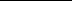 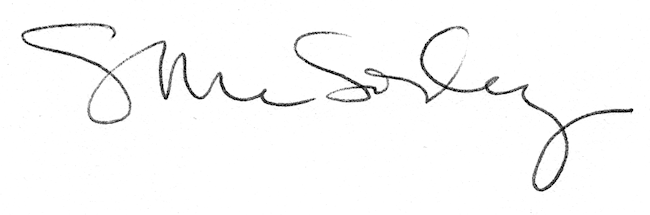 